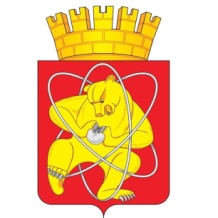 Городской округ «Закрытое административно – территориальное образование Железногорск Красноярского края»СОВЕТ ДЕПУТАТОВ ЗАТО г. ЖЕЛЕЗНОГОРСКРЕШЕНИЕ27 сентября 2022                                                                                                         № 21-258Р       г. ЖелезногорскО внесении изменений и дополнений в решение Совета депутатов ЗАТО г. Железногорск от 16.12.2021  № 13-162Р «О бюджете ЗАТО Железногорск на 2022 год и плановый период 2023-2024 годов»В соответствии с Бюджетным кодексом Российской Федерации, Федеральным Законом от 06.10.2003 № 131-ФЗ «Об общих принципах организации местного самоуправления в Российской Федерации», решением Совета депутатов ЗАТО г. Железногорск от 20.07.2010 № 6-35Р «Об утверждении Положения «О бюджетном процессе в ЗАТО Железногорск»», на основании статьи 28 Устава ЗАТО Железногорск, Совет депутатовРЕШИЛ:1. Внести и утвердить изменения и дополнения в решение Совета депутатов ЗАТО г. Железногорск 16.12.2021  № 13-162Р «О бюджете ЗАТО Железногорск на 2022 год и плановый период 2023-2024 годов»:1.1. В подпункте 1.1 цифры «4 414 870 936,70»  заменить цифрами «4 494 747 502,22», цифры «3 042 694 665,05» заменить цифрами «3 119 571 230,57». 1.2. В подпункте 1.2 цифры «4 549 697 852,40» заменить цифрами «4 628 146 497,56». 1.3. В подпункте 1.3 цифры «134 826 915,70» заменить цифрами              «133 398 995,34».1.4. В подпункте 1.4 цифры «134 826 915,70» заменить цифрами              «133 398 995,34».1.5. В пункте 6 цифры «385 085 238,19» заменить цифрами «415 277 677,20»,  цифры «200 363 816,43»  заменить цифрами «200 440 147,27». 1.6. В пункте 11 цифры «66 312 778,99», заменить цифрами «64 884 858,63»,  цифры «166 312 778,99», заменить цифрами  «164 884 858,63», цифры «235 312 778,99», заменить цифрами «233 884 858,63».	1.7. Изложить в новой редакции следующие приложения к решению Совета депутатов ЗАТО г. Железногорск от 16.12.2021  № 13-162Р «О бюджете ЗАТО Железногорск на 2022 год и плановый период 2023-2024 годов»:- приложение № 1 «Источники внутреннего финансирования дефицита бюджета ЗАТО Железногорск на  2022 год и плановый период 2023-2024 годов» (Приложение № 1);- приложение № 2 «Доходы бюджета ЗАТО Железногорск на 2022 год и плановый период 2023 - 2024 годов» (Приложение № 2);- приложение № 3 «Распределение бюджетных ассигнований по разделам и подразделам классификации расходов бюджетов Российской Федерации на 2022 год и плановый период 2023 - 2024 годов» (Приложение № 3);- приложение № 4 «Ведомственная структура расходов бюджета ЗАТО Железногорск на 2022 год и плановый период 2023 - 2024 годов» (Приложение № 4);- приложение № 5 «Распределение бюджетных ассигнований по разделам и подразделам, целевым статьям (муниципальным программам и непрограммным направлениям деятельности), группам и подгруппам видов расходов классификации расходов бюджета ЗАТО Железногорск на 2022 год и плановый период 2023 - 2024 годов» (Приложение № 5);- приложение № 6 «Распределение бюджетных ассигнований по целевым статьям (муниципальным программам и непрограммным направлениям деятельности), группам и подгруппам видов расходов классификации расходов бюджета ЗАТО Железногорск на 2022 год и плановый период 2023 - 2024 годов» (Приложение № 6);- приложение № 7 «Порядок предоставления субсидий юридическим лицам (за исключением субсидий муниципальным учреждениям), индивидуальным предпринимателям, физическим лицам, некоммерческим организациям, не являющимся муниципальными учреждениями из бюджета ЗАТО Железногорск на 2022 год и плановый период 2023 - 2024 годов» (Приложение № 7);- приложение № 8 «Программа муниципальных внутренних заимствований  ЗАТО Железногорск на 2022 год и плановый период 2023-2024 годов» (Приложение № 8).2. Контроль за исполнением настоящего решения возложить на председателя комиссии по бюджету, финансам и налогам Ю.И. Разумника.3. Настоящее решение вступает в силу после его официального опубликования.Исполняющий обязанности                                    Глава ЗАТО г. ЖелезногорскПредседателя Совета депутатов                             ЗАТО г. Железногорск  	                                 Г.В. Двирный                                                        И.Г. Куксин